Supplement S11. Calculating the score in RThe elastic net regression weights that were extracted from the final model and that are reported in the Supplement Excel tables S and SX for 450k and EPIC are implemented in out R package DNAsmokeR. The following contains step by step instructions as to how to create the score based on DNA methylation data.Install the DNAsmokeR R packageThe R code to apply the score can be found on github: https://github.com/Hobbeist/DNAsmokeR. This is a package that can be installed in R using devtools::install_github(“DNAsmokeR”, build_vignettes=TRUE).After installing the package, the function smokeScore() will be available, once the package is loaded via “library(DNAsmokeR)”.The following are the steps one needs to follow to create the score:Loading your DNA methylation dataReading the data: Your DNA methylation data needs to be in the following format: columns 	= CpGs, rows      	= Study participants.CpG <- readr::read_csv(path/to/your/DNA-methylation/data.csv”)Using the smokeScore functionsmokeScore(data, ARRAY, class)where: data is your CpG data set (CpG),ARRAY is one of the following (including quotation marks): “450K”“EPIC”Class, specifying if you want to return a class or a probability score:“class” for class“prob” for probability score.2. Github repositoryAll code for the analysis of this manuscript can be found on github:https://github.com/Hobbeist/Supplement_Code_Smoking_ScoreThe repository contains the following:modelsThis folder contains the trained caret model objects for:Gradient Boosting Machine (gradientBoosting_model.rds)Random Forest (randomForest_model.rds)Support Vector Machine (supportVector_model.rds)Those can be downloaded and loaded into an R session via the command readRDS(“location/of/the/model/file.rds”)r-codeThis folder contains the following code:Training the elastic net regression model: 1-training-elastic-net-model.RTraining and tuning the Gradient Boosting Machine, Random Forest and Support Vector Machine models: 2-Tuning-GBM-RF-SVM-Models.RCreating the Reese and Richmond Scores: 3-Reese-and-Richmond-scores.RUsing the Gradient Boosting Machine, Random Forest and Support Vector Machine objects in the model folder to create a smoking score based on those models: 4-Predict-rf-gbm-svm.ROf note: The repository is self-containing. This means, when the full repository is downloaded, the folder contains the file Supplement_2.Rproj. Given R and RStudio are installed, double clicking this file will launch a RStudio session and the Predict-rf-gbm-svm.R code will load the caret models for the respective models without changing the directory location.3. Table S1: EPIC data CpGs: Model Quality measures across Raine Study, NFBC1986 and NFBC19664. Figure S1: Distribution of smoking variable and smoking score over plates in the Raine Study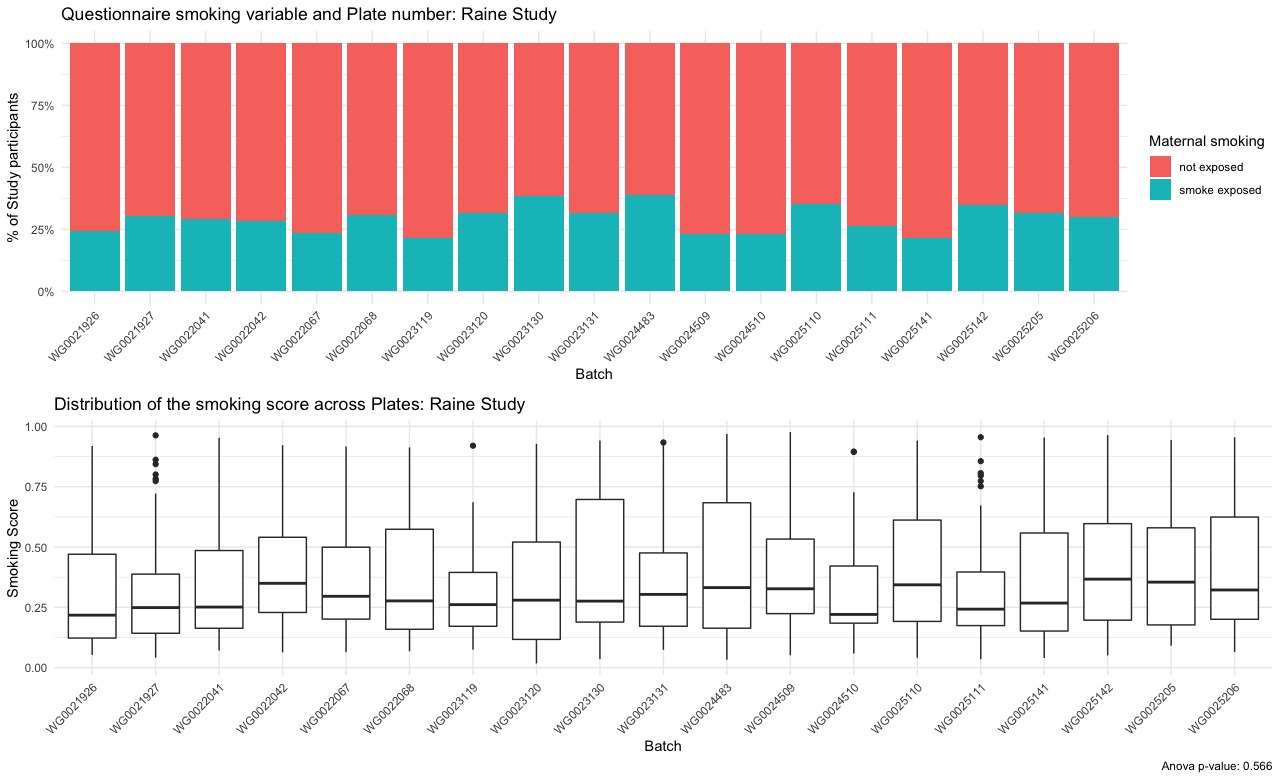 5. Figure S2: Model quality measures for all machine learning modelsFigure S1. Accuracy and Cohen’s kappa for all tested models. Both statistics were dervived during the cross-validation step of the model training. The data is split into random training and test sets during training and the metrics are calculated based on the test set. The average and the 95% confidence intervals are provided for every model. Both measures are unit-less and the higher the value, the better the performance for both accuracy and Cohen’s .glmnet: Elastic net regressiongbm: Gradient Boosting Machinerf: Random ForestsvmLinear: Support Vector Machine with Linear Kernelc50: C5.0lda: Lineat Discriminant Analysisbagging: Tree Bagging Algorithmcart: Classification and Regression Treenb: Naïve Bayeslogisit: Logistic Regressionknn: k-Nearest Neighbour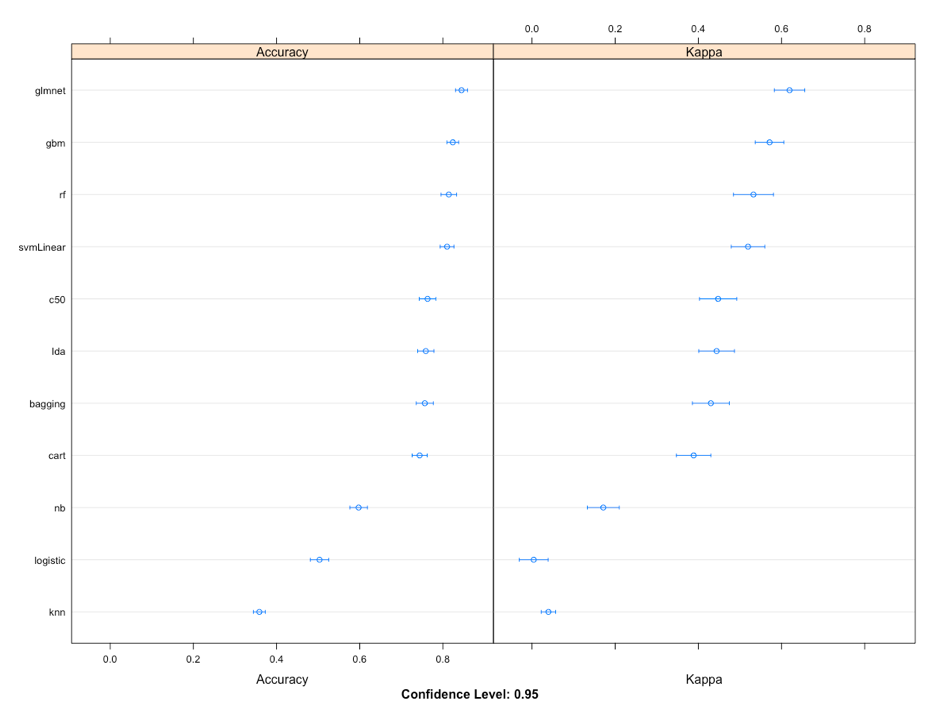 SensitivitySpecificityCohen’s kappaAccuracyAUCBrier Score# CpGs requiredRaine Study test data setElastic Net Score0.850.830.650.840.9050.16181NFBC1986Elastic Net Score0.770.760.430.770.8290.17181NFBC1966Elastic Net Score0.760.620.330.770.7680.19181